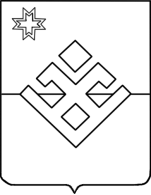 ПОСТАНОВЛЕНИЕГлавы  муниципального образования «Кечевское»От  05 февраля 2020 года	                        с. Кечево		                      № 3На основании постановления Главы муниципального образования «Кечевское» от 23.01.2020 г. № 2 «О проведении публичных слушаний», протокола публичных слушаний от 05.02.2019 № 1 (с. Кечево, помещение Администрации), руководствуясь Федеральным законом от 06.10.2003 г. № 131-ФЗ «Об общих принципах организации местного самоуправления в Российской Федерации», Уставом муниципального образования «Кечевское»,  Положением о порядке организации и проведения публичных слушаний в муниципальном образовании «Кечевское» ПОСТАНОВЛЯЮ: 1. Заключение по результатам публичных слушаний по обсуждению проекта планировки и проекта межевания территории линейного объекта «Нефтепровод от УПН Бурановского нефтяного месторождения до ПСН «Малая Пурга» утвердить.2. Информацию о результатах публичных слушаний  разместить на официальном сайте муниципального образования «Кечевское».Глава муниципального образования «Кечевское»                                                                                С. А. ЗолотаревМуниципальное образование «Кечевское»ПРОТОКОЛ №  1публичных слушаний по обсуждению проекта  планировки и проекта межевания территории линейного объекта «Нефтепровод от УПН Бурановского нефтяного месторождения до ПСН «Малая Пурга04 февраля 2020 годаУР, Малопургинский район, село Кечево, ул. Клубная, д. 10 (помещение Администрации МО «Кечевское»)18:00 часовПубличные слушания проводятся во исполнение постановления Главы муниципального образования «Кечевское» от 23.01.2020 г. № 2  «О проведении публичных слушаний».Информация о проведении публичных слушаний опубликована в на официальном сайте муниципального образования «Кечевское».  На публичных слушаниях присутствуют:- жители муниципального образования «Кечевское» – 4 человека;- Исенеков Андрей Владимирович, главный инженер проекта ООО ПКИ «Промпроект».Публичные слушания открывает и ведет Глава муниципального образования «Кечевское» Золотарев Сергей Александрович, назначенный председателем публичных слушаний постановлением Главы муниципального образования «Кечевское» от 23.01.2020 № 2 «О проведении публичных слушаний». Секретарь публичных слушаний – Демидова Мария Вячеславовна – старший специалист Администрации муниципального образования «Кечевское». Повестка дня:Об обсуждении  проекта  планировки и проекта межевания территории линейного объекта «Нефтепровод от УПН Бурановского нефтяного месторождения до ПСН «Малая Пурга»   СЛУШАЛИ:   1. Об  обсуждении проекта  планировки и проекта межевания территории линейного объекта: «Нефтепровод от УПН Бурановского нефтяного месторождения до ПСН «Малая Пурга».Золотарев Сергей Александрович – Глава муниципального образования «Кечевское» проинформировал присутствующих о порядке проведения публичных слушаний,  о существе обсуждаемого вопроса, его значимости.          Предложений и дополнений не поступило.    Заслушав и обсудив проект планировки и проект межевания территории линейного объекта: «Нефтепровод от УПН Бурановского нефтяного месторождения до ПСН «Малая Пурга», участники публичных слушаний выразили согласие с предложенным проектом и РЕШИЛИ:Одобрить  проект планировки и проект межевания территории линейного объекта: «Нефтепровод от УПН Бурановского нефтяного месторождения до ПСН «Малая Пурга».   Председатель:                                          С. А. Золотарев   Секретарь:                                               М. В. ДемидоваЗАКЛЮЧЕНИЕо результатах публичных слушаний,проведенных 04 февраля 2020 года в 18-00 часовв помещении Администрации муниципального образования «Кечевское»по обсуждению проекта планировки и проекта межевания территории линейного объекта «Нефтепровод от УПН Бурановского нефтяного месторождения до ПСН «Малая Пурга».    Публичные слушания назначены на основания извещения,  опубликованного на официальном сайте муниципального образования «Кечевское».      Дата проведения публичных слушаний: 04 февраля 2020 года    Время проведения публичных слушаний: 18-00 час.    Место проведения публичных слушаний: Удмуртская Республика, Малопургинский район, с. Кечево, ул. Клубная, 10 (Администрация МО «Кечевское»)    Количество участников: 5 человек.    Количество и суть поступивших предложений: предложений не поступило.    В результате обсуждения проекта принято решение:Одобрить проект планировки и проект межевания территории линейного объекта «Нефтепровод от УПН Бурановского нефтяного месторождения до ПСН «Малая Пурга».  Председатель:                                            С. А. Золотарев  Секретарь:                                                  М. В. ДемидоваОб утверждении заключенияпо результатам публичных слушаний